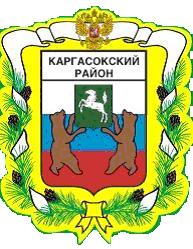 МУНИЦИПАЛЬНОЕ ОБРАЗОВАНИЕ «КАРГАСОКСКИЙ РАЙОН»ТОМСКАЯ ОБЛАСТЬАДМИНИСТРАЦИЯ КАРГАСОКСКОГО РАЙОНАПОСТАНОВЛЕНИЕ07.05.2020	     № 94с. КаргасокО внесении изменений в постановление Администрации Каргасокского района от 06.07.2017 №184 «Об утверждении Порядка осуществления бюджетных инвестиций в объекты муниципальной собственности и предоставления субсидий на капитальные вложения в объекты муниципальной собственности»В целях совершенствования нормативного актаАдминистрация Каргасокского района постановляет:1. Пункт 5 Порядка осуществления бюджетных инвестиций в объекты муниципальной собственности и предоставления субсидий на капитальные вложения в объекты муниципальной собственности, утвержденного постановлением Администрации Каргасокского района от 06.07.2017 №184 «Об утверждении Порядка осуществления бюджетных инвестиций в объекты муниципальной собственности и предоставления субсидий на капитальные вложения в объекты муниципальной собственности», дополнить абзацами следующего содержания:«Бюджетные инвестиции могут направляться на финансовое обеспечение следующих работ:1) разработка проектной документации на объекты капитального строительства или приобретение прав на использование типовой проектной документации, информация о которой включена в реестр типовой проектной документации (в отношении жилых и административных зданий, объектов социально-культурного и коммунально-бытового назначения), и проведение инженерных изысканий, выполняемых для подготовки такой проектной документации;2) проведение технологического и ценового аудита инвестиционных проектов в отношении объектов капитального строительства;3) проведение государственной экспертизы проектной документации и результатов инженерных изысканий;4) проведение проверки достоверности определения сметной стоимости объектов капитального строительства, финансовое обеспечение строительства (реконструкции, в том числе с элементами реставрации, технического перевооружения) которых планируется осуществлять;5) строительство, реконструкция, в том числе с элементами реставрации, техническое перевооружение объекта капитального строительства или приобретение объекта недвижимого имущества.»2. Настоящее постановление вступает в силу со дня официального опубликования (обнародования) в установленном порядке.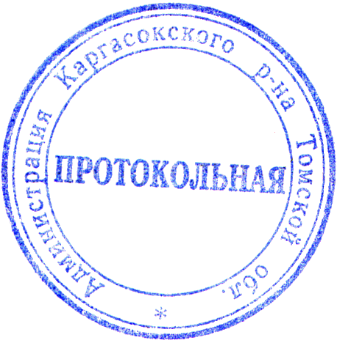 Глава Каргасокского района					          		А.П. АщеуловАндрейчук Т.В.(38253) 2 11 95